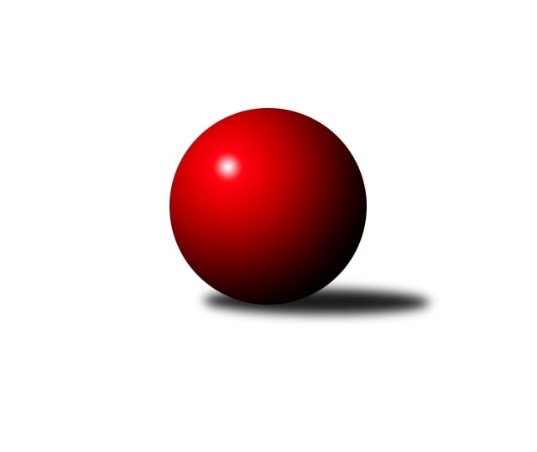 Č.8Ročník 2016/2017	20.5.2024 Bundesliga Opava 2016/2017Statistika 8. kolaTabulka družstev:		družstvo	záp	výh	rem	proh	skore	sety	průměr	body	plné	dorážka	chyby	1.	bufet Pája	8	7	1	0	67 : 13 	(0.0 : 0.0)	1705	15	1705	0	0	2.	Isotra	8	6	0	2	54 : 26 	(0.0 : 0.0)	1692	12	1692	0	0	3.	Mustangové	8	6	0	2	52 : 28 	(0.0 : 0.0)	1662	12	1662	0	0	4.	100 fčel	8	5	1	2	58 : 22 	(0.0 : 0.0)	1676	11	1676	0	0	5.	Hobes	7	4	0	3	38 : 32 	(0.0 : 0.0)	1601	8	1601	0	0	6.	Orel Stěbořice	7	4	0	3	38 : 32 	(0.0 : 0.0)	1517	8	1517	0	0	7.	Pauta	8	2	0	6	24 : 56 	(0.0 : 0.0)	1396	4	1396	0	0	8.	Agipp	8	2	0	6	20 : 60 	(0.0 : 0.0)	1466	4	1466	0	0	9.	Sako	8	2	0	6	20 : 60 	(0.0 : 0.0)	1384	4	1384	0	0	10.	Zrapos	8	0	0	8	19 : 61 	(0.0 : 0.0)	1360	0	1360	0	0Tabulka doma:		družstvo	záp	výh	rem	proh	skore	sety	průměr	body	maximum	minimum	1.	bufet Pája	5	4	1	0	43 : 7 	(0.0 : 0.0)	1701	9	1788	1569	2.	Isotra	5	4	0	1	38 : 12 	(0.0 : 0.0)	1699	8	1787	1641	3.	Mustangové	5	4	0	1	38 : 12 	(0.0 : 0.0)	1660	8	1676	1641	4.	Hobes	4	3	0	1	26 : 14 	(0.0 : 0.0)	1597	6	1657	1537	5.	100 fčel	3	2	0	1	24 : 6 	(0.0 : 0.0)	1604	4	1641	1566	6.	Orel Stěbořice	4	2	0	2	22 : 18 	(0.0 : 0.0)	1556	4	1606	1517	7.	Pauta	3	1	0	2	12 : 18 	(0.0 : 0.0)	1433	2	1457	1409	8.	Sako	3	1	0	2	10 : 20 	(0.0 : 0.0)	1410	2	1441	1366	9.	Agipp	3	1	0	2	8 : 22 	(0.0 : 0.0)	1457	2	1501	1377	10.	Zrapos	4	0	0	4	15 : 25 	(0.0 : 0.0)	1382	0	1454	1304Tabulka venku:		družstvo	záp	výh	rem	proh	skore	sety	průměr	body	maximum	minimum	1.	100 fčel	5	3	1	1	34 : 16 	(0.0 : 0.0)	1706	7	1816	1602	2.	bufet Pája	3	3	0	0	24 : 6 	(0.0 : 0.0)	1712	6	1767	1656	3.	Isotra	3	2	0	1	16 : 14 	(0.0 : 0.0)	1683	4	1702	1664	4.	Orel Stěbořice	3	2	0	1	16 : 14 	(0.0 : 0.0)	1478	4	1567	1413	5.	Mustangové	3	2	0	1	14 : 16 	(0.0 : 0.0)	1666	4	1717	1615	6.	Hobes	3	1	0	2	12 : 18 	(0.0 : 0.0)	1607	2	1646	1585	7.	Agipp	5	1	0	4	12 : 38 	(0.0 : 0.0)	1474	2	1502	1456	8.	Pauta	5	1	0	4	12 : 38 	(0.0 : 0.0)	1373	2	1513	1296	9.	Sako	5	1	0	4	10 : 40 	(0.0 : 0.0)	1368	2	1454	1321	10.	Zrapos	4	0	0	4	4 : 36 	(0.0 : 0.0)	1339	0	1386	1310Tabulka podzimní části:		družstvo	záp	výh	rem	proh	skore	sety	průměr	body	doma	venku	1.	100 fčel	6	5	1	0	50 : 10 	(0.0 : 0.0)	1703	11 	2 	0 	0 	3 	1 	0	2.	bufet Pája	6	5	1	0	47 : 13 	(0.0 : 0.0)	1717	11 	3 	1 	0 	2 	0 	0	3.	Mustangové	6	5	0	1	46 : 14 	(0.0 : 0.0)	1661	10 	3 	0 	1 	2 	0 	0	4.	Isotra	6	4	0	2	38 : 22 	(0.0 : 0.0)	1697	8 	3 	0 	1 	1 	0 	1	5.	Hobes	6	3	0	3	30 : 30 	(0.0 : 0.0)	1612	6 	2 	0 	1 	1 	0 	2	6.	Orel Stěbořice	6	3	0	3	28 : 32 	(0.0 : 0.0)	1517	6 	1 	0 	2 	2 	0 	1	7.	Agipp	6	2	0	4	20 : 40 	(0.0 : 0.0)	1483	4 	1 	0 	1 	1 	0 	3	8.	Pauta	6	1	0	5	16 : 44 	(0.0 : 0.0)	1410	2 	1 	0 	2 	0 	0 	3	9.	Sako	6	1	0	5	12 : 48 	(0.0 : 0.0)	1371	2 	0 	0 	2 	1 	0 	3	10.	Zrapos	6	0	0	6	13 : 47 	(0.0 : 0.0)	1374	0 	0 	0 	3 	0 	0 	3Tabulka jarní části:		družstvo	záp	výh	rem	proh	skore	sety	průměr	body	doma	venku	1.	bufet Pája	2	2	0	0	20 : 0 	(0.0 : 0.0)	1668	4 	1 	0 	0 	1 	0 	0 	2.	Isotra	2	2	0	0	16 : 4 	(0.0 : 0.0)	1664	4 	1 	0 	0 	1 	0 	0 	3.	Orel Stěbořice	1	1	0	0	10 : 0 	(0.0 : 0.0)	0	2 	1 	0 	0 	0 	0 	0 	4.	Hobes	1	1	0	0	8 : 2 	(0.0 : 0.0)	1537	2 	1 	0 	0 	0 	0 	0 	5.	Sako	2	1	0	1	8 : 12 	(0.0 : 0.0)	1424	2 	1 	0 	0 	0 	0 	1 	6.	Pauta	2	1	0	1	8 : 12 	(0.0 : 0.0)	1352	2 	0 	0 	0 	1 	0 	1 	7.	Mustangové	2	1	0	1	6 : 14 	(0.0 : 0.0)	1670	2 	1 	0 	0 	0 	0 	1 	8.	100 fčel	2	0	0	2	8 : 12 	(0.0 : 0.0)	1611	0 	0 	0 	1 	0 	0 	1 	9.	Zrapos	2	0	0	2	6 : 14 	(0.0 : 0.0)	1320	0 	0 	0 	1 	0 	0 	1 	10.	Agipp	2	0	0	2	0 : 20 	(0.0 : 0.0)	1377	0 	0 	0 	1 	0 	0 	1 Zisk bodů pro družstvo:		jméno hráče	družstvo	body	zápasy	v %	dílčí body	sety	v %	1.	Josef Matušek 	bufet Pája  	11	/	6	(92%)		/		(%)	2.	Milan Jahn 	100 fčel  	10	/	5	(100%)		/		(%)	3.	Aleš Staněk 	Isotra  	10	/	6	(83%)		/		(%)	4.	Jan Láznička 	Agipp 	10	/	6	(83%)		/		(%)	5.	Jiří Staněk 	Isotra  	10	/	6	(83%)		/		(%)	6.	Tomáš Valíček 	bufet Pája  	10	/	7	(71%)		/		(%)	7.	Miroslav Procházka 	Hobes  	10	/	7	(71%)		/		(%)	8.	Michal Blažek 	100 fčel  	9	/	5	(90%)		/		(%)	9.	Michal Markus 	bufet Pája  	8	/	4	(100%)		/		(%)	10.	Dominik Chovanec 	Pauta  	8	/	4	(100%)		/		(%)	11.	Maciej Basista 	100 fčel  	8	/	5	(80%)		/		(%)	12.	Petr Bracek ml. 	100 fčel  	8	/	5	(80%)		/		(%)	13.	Karel Škrobánek 	bufet Pája  	8	/	5	(80%)		/		(%)	14.	Břetislav Mrkvica 	Mustangové  	8	/	6	(67%)		/		(%)	15.	Pavel Martinec 	Mustangové  	8	/	6	(67%)		/		(%)	16.	Jaromír Martiník 	Hobes  	8	/	6	(67%)		/		(%)	17.	Zdeněk Chlopčík 	Mustangové  	6	/	3	(100%)		/		(%)	18.	Patrik Martinek 	Orel Stěbořice  	6	/	4	(75%)		/		(%)	19.	Jan Štencel 	Orel Stěbořice  	6	/	4	(75%)		/		(%)	20.	Rudolf Tvrdoň 	Mustangové  	6	/	5	(60%)		/		(%)	21.	Jindřich Hanel 	Orel Stěbořice  	6	/	6	(50%)		/		(%)	22.	Petr Wirkotch 	Zrapos  	6	/	6	(50%)		/		(%)	23.	Zuzana Siberová 	Zrapos  	6	/	7	(43%)		/		(%)	24.	Petr Mrkvička 	Zrapos  	5	/	6	(42%)		/		(%)	25.	Dana Lamichová 	Mustangové  	4	/	2	(100%)		/		(%)	26.	Tomáš Heinz 	Sako  	4	/	2	(100%)		/		(%)	27.	Svatopluk Kříž 	Mustangové  	4	/	2	(100%)		/		(%)	28.	Josef Matušek 	bufet Pája  	4	/	2	(100%)		/		(%)	29.	Vladimír Kozák 	bufet Pája  	4	/	3	(67%)		/		(%)	30.	Marta Andrejčáková 	Pauta  	4	/	3	(67%)		/		(%)	31.	Roman Škrobánek 	bufet Pája  	4	/	3	(67%)		/		(%)	32.	Marta Špačková 	Sako  	4	/	3	(67%)		/		(%)	33.	Barbora Víchová 	Isotra  	4	/	4	(50%)		/		(%)	34.	Jana Kašparová 	Hobes  	4	/	4	(50%)		/		(%)	35.	Miroslav Toman 	Pauta  	4	/	4	(50%)		/		(%)	36.	Petr Salich 	Sako  	4	/	6	(33%)		/		(%)	37.	Paní Poloková 	100 fčel  	3	/	3	(50%)		/		(%)	38.	Vladimír Peter 	bufet Pája  	2	/	1	(100%)		/		(%)	39.	Jaroslav Schwan 	Agipp 	2	/	1	(100%)		/		(%)	40.	Vladimír Kostka 	Isotra  	2	/	1	(100%)		/		(%)	41.	Jaroslav Lakomý 	Hobes  	2	/	1	(100%)		/		(%)	42.	Pavel Budík 	Pauta  	2	/	1	(100%)		/		(%)	43.	Martin Orálek 	100 fčel  	2	/	1	(100%)		/		(%)	44.	Vladimír Valenta 	Isotra  	2	/	1	(100%)		/		(%)	45.	Barbora Mocková 	Pauta  	2	/	1	(100%)		/		(%)	46.	Václav Boháčik 	Mustangové  	2	/	1	(100%)		/		(%)	47.	Jakub Hendrych 	Isotra  	2	/	1	(100%)		/		(%)	48.	Patrik Predmeský 	Zrapos  	2	/	1	(100%)		/		(%)	49.	Jan Štencel ml. 	Orel Stěbořice  	2	/	2	(50%)		/		(%)	50.	David Schiedek 	Hobes  	2	/	2	(50%)		/		(%)	51.	Jana Martiníková 	Hobes  	2	/	2	(50%)		/		(%)	52.	Lída Rychlá 	Sako  	2	/	2	(50%)		/		(%)	53.	Erich Stavař 	Isotra  	2	/	2	(50%)		/		(%)	54.	Ivo Montag 	Agipp 	2	/	3	(33%)		/		(%)	55.	Petr Číž 	Mustangové  	2	/	3	(33%)		/		(%)	56.	Antonín Žídek 	Hobes  	2	/	4	(25%)		/		(%)	57.	Radek Vícha 	Agipp 	2	/	4	(25%)		/		(%)	58.	Petr Berger 	Orel Stěbořice  	2	/	4	(25%)		/		(%)	59.	Pavel Vašek 	Isotra  	2	/	5	(20%)		/		(%)	60.	Jan Salich 	Sako  	2	/	6	(17%)		/		(%)	61.	Josef Satke 	Zrapos  	0	/	1	(0%)		/		(%)	62.	Jindřiška Kadlecová 	Isotra  	0	/	1	(0%)		/		(%)	63.	Vladislav Kobelár 	bufet Pája  	0	/	1	(0%)		/		(%)	64.	Martin Mocek 	Agipp 	0	/	1	(0%)		/		(%)	65.	Magda Predmeská 	Zrapos  	0	/	1	(0%)		/		(%)	66.	Petra Chřibková 	Pauta  	0	/	1	(0%)		/		(%)	67.	Tomáš Bartošík 	100 fčel  	0	/	1	(0%)		/		(%)	68.	Vratislav Černý 	Orel Stěbořice  	0	/	1	(0%)		/		(%)	69.	Kadlecová Jindříška 	Isotra  	0	/	1	(0%)		/		(%)	70.	Marek Montag 	Agipp 	0	/	2	(0%)		/		(%)	71.	Lenka Nevřelová 	Pauta  	0	/	2	(0%)		/		(%)	72.	Josef Kašpar 	Hobes  	0	/	2	(0%)		/		(%)	73.	Zdeněk Bajer 	Pauta  	0	/	2	(0%)		/		(%)	74.	Miroslav Frkal 	Agipp 	0	/	2	(0%)		/		(%)	75.	Diana Honischová 	Zrapos  	0	/	2	(0%)		/		(%)	76.	Petr Bracek st. 	100 fčel  	0	/	3	(0%)		/		(%)	77.	Šárka Bainová 	Sako  	0	/	3	(0%)		/		(%)	78.	David Hrin 	Sako  	0	/	3	(0%)		/		(%)	79.	Jaroslav Graca 	Orel Stěbořice  	0	/	3	(0%)		/		(%)	80.	Jiří Breksa 	Pauta  	0	/	4	(0%)		/		(%)	81.	Žofia Škropeková 	Zrapos  	0	/	4	(0%)		/		(%)	82.	Petr Wágner 	Zrapos  	0	/	4	(0%)		/		(%)	83.	Jaroslav Čerevka 	Agipp 	0	/	5	(0%)		/		(%)	84.	Petr Platzek 	Pauta  	0	/	5	(0%)		/		(%)	85.	Marie Holešová 	Pauta  	0	/	5	(0%)		/		(%)	86.	Vilibald Marker 	Sako  	0	/	7	(0%)		/		(%)Průměry na kuželnách:		kuželna	průměr	plné	dorážka	chyby	výkon na hráče	1.	HB, 1-4	1543	1543	0	0.0	(385.8)Nejlepší výkony na kuželnách:HB, 1-4100 fčel 	1816	1. kolo	Aleš Staněk 	Isotra 	515	3. kolobufet Pája 	1788	6. kolo	Michal Markus 	bufet Pája 	506	6. koloIsotra 	1787	6. kolo	Michal Markus 	bufet Pája 	504	7. kolobufet Pája 	1767	7. kolo	Aleš Staněk 	Isotra 	493	1. kolo100 fčel 	1759	6. kolo	Jiří Staněk 	Isotra 	492	6. kolobufet Pája 	1751	4. kolo	Aleš Staněk 	Isotra 	480	5. kolobufet Pája 	1731	2. kolo	Michal Markus 	bufet Pája 	476	4. koloMustangové 	1717	4. kolo	Jiří Staněk 	Isotra 	474	4. kolobufet Pája 	1713	3. kolo	Petr Bracek ml. 	100 fčel 	468	2. koloIsotra 	1702	5. kolo	Tomáš Valíček 	bufet Pája 	467	2. koloČetnost výsledků:	8 : 2	8x	6 : 4	3x	5 : 5	1x	4 : 6	6x	3 : 7	1x	2 : 8	6x	10 : 0	12x	0 : 10	3x